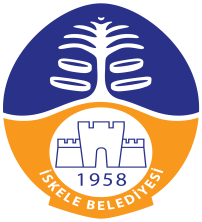 İSKELE BELEDİYESİIV. KÜLTÜRLERİN KAYNAŞMASI ETKİNLİĞİELSANATLARI BAŞVURU KATILIM KOŞULLARI ve KURALLARISatışı yapılacak olan ürünlerin, temsil edilen yörenin el sanatlarına ve el yapımına uygun olması gerekmektedir.Ürün ambalajları sadece; kâğıt, hartuç veya kumaş çantalardan olabilir.Stant sahibinin, satışını yapacağı ürünlerin fiyatlarını bir liste halinde herkesin görebileceği bir yere asması gerekmektedir ve etkinlik öncesinde ürün fiyatları belediyemize beyan edilmelidir.Standlarda çalışacak olan görevlilerin isimleri, etkinlik öncesinde belediyemize yazdırılmalıdır. Kaydı yapılmamış ve yakasında ismi yazılmamış kişiler standlarda çalışamaz.  (Yaka kartları Belediye tarafından hazırlanıp kura çekilişi günü teslim edilecektir.)Stant görevlileri, zabıtaların yapacağı denetimlere ve etkinlik kurallarına uymak zorundadırlar.Standlarda duran görevlilerin, temsil ettikleri yörelerin kıyafetlerini ve de İskele Belediyesi tarafından verilecek önlükleri giymeleri zorunludur.Standlar zabıtalar tarafından gün boyu denetlenip rapor edilecektir.Tüm ön kontrollere rağmen, etkinlik esnasında insan sağlığına aykırı ürün satışı yapan kişilerin ürünleri, belediye zabıta görevlileri tarafından toplanıp imha edilip, stantları kapatılacaktır.Standlarda İskele Belediyesi tarafından verilecek örtüler ve isimlikler  kullanılacaktır. Masa üzerindeki örtü ve isimlikler gün sonu aynı şekilde standın üzerinde bırakılacaktır. Kaybolan örtüden ve isimlikten stant sahibi sorumlu tutulacaktır ve İskele Belediyesine ait hiçbir etkinliğe artık alınmayacaktır.Stant ücreti 250 TL’dir. Ödeme stant kuralarının çekilişi günü öncesi Belediye veznesine veya Hesap Numarası: 193748 (UBAN:CT53120000120000000000193748) Koop Bank. İskele Belediyesi Hesabına yatırılacaktır. Kura çekilişi günü tüm stant sahipleri yanlarında stant ödeme makbuzunu getirmeleri gerekmektedir. Kura çekilişi 26 Ağustos 2022 Cuma günü saat 14.00’da İskele Atatürk Kültür Merkezi’nde Noter huzurunda gerçekleşecektir.Tüm stant sahiplerinin, etkinlik günü en geç sabah 08.30’da alanda olmaları gerekmektedir.08.30’dan sonra gelen katılımcılar alana alınmayacaklardır.İSKELE BELEDİYESİIV. KÜLTÜRLERİN KAYNAŞMASI ETKİNLİĞİEL SANATLARI BAŞVURU KATILIM FORMUBAŞVURU SAHİBİNİNAdı ve Soyadı             	 			:………………………………..........Telefon Numarası           			:………………………………………Stant görevlilerinin isimleri		             :………………….…………………..                                                                                :........................................................                                                                                :.......................................................Telefon Numarası            			:…………………….………………..İkamet Adresi                 			:………………………………...........Satılacak Ürünlerin Ait Olduğu Yöre	: ……………………………………..Ana Ürünler   	1-……………………………….……                              2-………………………………..…...                                                           3-…………………………………….                                                            4-…………………………………….                                                          5-…………………………………….         Yan Ürünler                           1-…………………………………….                           2-……………………………………..                           3-………………………………………           İmza:……………………………………